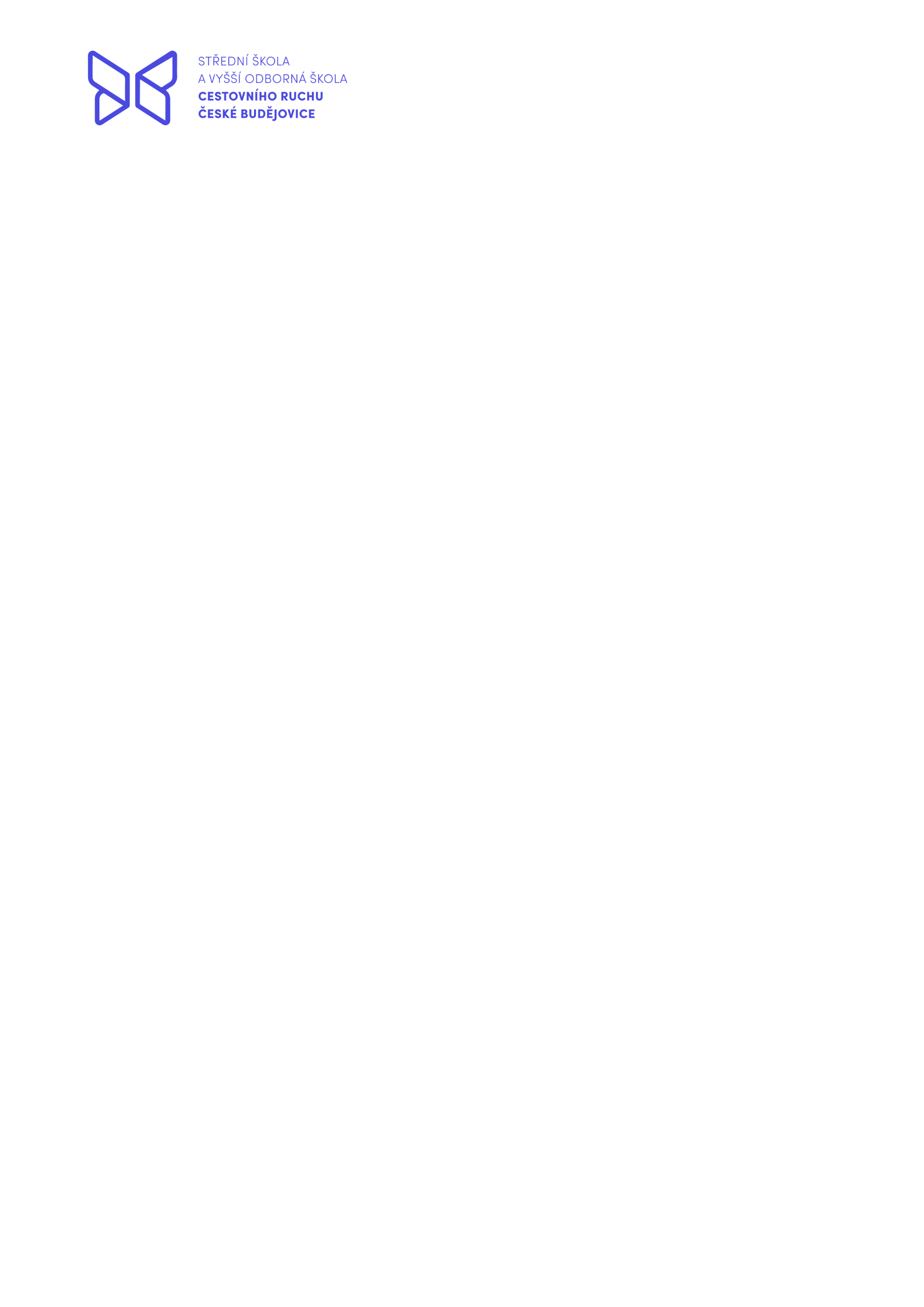 Žádost o vrácení penězŽádám o vrácení peněz ve výši Kč ……………….….., které jsem uhradil/a za účast mého syna/dcery……………………………………………………………….. na akci školy …………………………………………………………… .Dne: ……………………………….Jméno a příjmení: ………………………………………………….	Kontakt: …………………………………………………………………Podpis: …………………………………………………………………..Žádost zašlete na emailovou adresu: info@skolacrcb.cz nebo předejte pedagogickému dozoru akce.Peníze budou vráceny na účet, ze kterého byly zaslány._____________________________________________________________________________________Souhlasím s vrácením peněz.	   	Dne: ………………………………..		………………………………………………………	podpis pedagogického dozor 